CHIEDE LA PRE-ISCRIZIONE PER L’A.S. 2022/2023Al/ai corso/i di formazione per adulti:In base alle norme sullo snellimento dell’attività amministrativa, consapevole delle responsabilità cui va incontro in caso di dichiarazione non corrispondente al vero,DICHIARA DIN.B. I cittadini non appartenenti alla UE devono produrre copia del permesso di soggiorno o della richiesta.Il sottoscritto, presa visione dell’informativa resa dalla scuola, www.cpiarovigo.edu.it,  ai sensi del Decreto Legislativo n. 196/2003 e del Regolamento UE 679/2016, dichiara di essere consapevole che la scuola può utilizzare i dati contenuti nella presente autocertificazione esclusivamente nell’ambito e per i fini istituzionali propri della Pubblica Amministrazione (Decreto Legislativo 30.6.2003, n. 196 e regolamento ministeriale 7.12.2006, n. 305 e regolamento UE 679/2016). Nel caso di genitori divorziati o separati:  Il sottoscritto, consapevole delle conseguenze amministrative e penali per chi rilascia dichiarazioni non corrispondenti a verità, ai sensi del DPR 245/2000, dichiara di aver effettuato la scelta/richiesta in osservanza delle disposizioni sulla responsabilità genitoriale di cui agli art. 316, 337 ter e 337 quater del Codice Civile, che richiedono il consenso di entrambi i genitori; altrimenti, a firma dell’affidatario, il quale si obbliga a comunicare alla scuola eventuali variazioni dell’affido. QUOTE CORSIL’iscrizione al CPIA di Rovigo, comprensiva di assicurazione è annuale. Va versata una sola volta indipendentemente dal numero dei corsi a cui ci si iscrive e ammonta a € 10,00.Tabella riassuntiva dei costi dei singoli moduli.MODALITÀ DI PAGAMENTO:Successivamente alla consegna del modulo di iscrizione, la Segreteria provvederà a consegnare allo studente (via mail oppure a mano, già stampato) l’avviso di pagamento. Con questo lo studente potrà pagare:In ufficio postaleIn tabaccheriaPresso gli sportelli bancari_____________________________________________________________________________________________________________________Autorizzazione per la gestione dei dati con PAGO IN RETEIo sottoscritto	autorizzo il CPIA di Rovigo ad inserire i miei dati personali nella piattaforma Pago In Rete per consentire l’emissione di avvisi di pagamento dei corsi ai quali mi iscriverò.Data,	/	/		Firma leggibile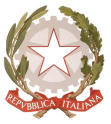 Ministero dell’Istruzione dell’Università e della RicercaC.P.I.A. di Rovigo Centro Provinciale per l’Istruzione degli AdultiVia Badaloni,2  - 45100 Rovigo   Tel: 0425.471639  c.f.93036500291   e-mail: romm052008@istruzione.it   pec: romm052008@pec.istruzione.it   www.cpiarovigo.edu.itAl Dirigente Scolastico C.P.I.A. di RovigoAl Dirigente Scolastico C.P.I.A. di Rovigo☐ 	Sede Centrale di	Rovigo☐ 	Sede Associata di	Adria☐ 	Sede Associata di	Adria☐ 	Sede Associata di Castelmassa☐ 	Sede Associata di Castelmassa☐ 	Punto di erogazione di Badia Polesine☐ Punto di erogazione di Lendinara☐ Punto di erogazione di LendinaraIl/la sottoscritto/a☐ M    ☐ FCognome Nome del corsistaCognome Nome del corsistaCognome Nome del corsistaCognome Nome del corsistaCognome Nome del corsistaCodice Fiscale del corsistaCORSOLIVELLOORE TOT.Riservato alla SegreteriaRiservato alla SegreteriaCORSOLIVELLOORE TOT.Quota da versarePunto di erogazioneINFORMATICA☐ Base Utilizzo pcWordNavigazione internet20   20€INFORMATICA☐IntermedioWord avanzatoExcelPowerPointUtilizzo stampante, istallazione drive programmiNavigazione internet avanzate20  20€INFORMATICA☐InternetBrowser; accesso digitaleDigital Marketing: email, pec, SPID, social network, YouTubeVideoconferenze: Meet, Skype, ZoomSocial20  20€SMARTPHONE☐Corso PraticoWhatsapp, TelegramFacebook, Instagram, Twitter, PinterestApp. curiosità: Maps, Meteo, Cucina e musica20  20€essere nato/a il:essere nato/a il:essere nato/a il:a:a:nazione:nazione:essere cittadino/a di nazionalità:essere cittadino/a di nazionalità:essere cittadino/a di nazionalità:essere cittadino/a di nazionalità:essere cittadino/a di nazionalità:essere residente nel Comune diessere residente nel Comune diessere residente nel Comune diessere residente nel Comune diessere residente nel Comune di(Prov.)indirizzo:indirizzo:☐ Via / ☐ Piazza☐ Via / ☐ Piazza☐ Via / ☐ Piazzan.CellulareTel. fissoTel. fissoTel. fissomailFirma dell’alunno se maggiorenne o del genitore/affidatario  se minorenne(Leggi 15/1968, 127/1997, 131/1998; DPR 445/2000)Data_________Firma dell’alunno se maggiorenne o del genitore/affidatario  se minorenne______________________________INFORMATICABASE         INFORMATICAINTERMEDIOINFORMATICAINTERNETSMARTPHONE20€20€20€20€